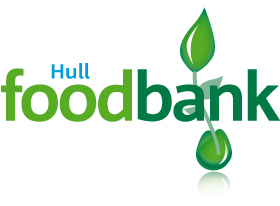 Responsible to:  Foodbank ManagerResponsible for:  supporting the management team to further the charityPosition type: approximately 1 day per week (or equivalent thereof)Overall Responsibility:  You will be responsible for working with the Foodbank Manager and other Coordinators to ensure the administration of the charity is kept up to date.Specific Responsibilities:  Day to Day AdministrationFirst POC for telephone calls, face to face enquiries and ensuring action at appropriate levelPolicing of telephone message bookProcessing mail ensuring actionEnter all required information from redeemed vouchers and warehouse stock forms onto the online data collection system on a weekly basis and maintain voucher count reportSecurely store vouchers and signed packing lists together in a locked filing cabinetAdhere to all Data Protection Act requirementsCharity AdministrationTaking team and trustee meeting minutes and subsequent circulation and follow upPolicing computer and hard copy filing systemsProject AdministrationActioning emails for ‘admin’ and ‘enquiries’ and guard emails during annual leaveOrganise the collation and distribution of information such as flyers, posters etc for schools and other people as requiredFollow all policies and procedures including safeguarding policy and confidentially agreementMaintenanceMonthly stationery orderingSkills/Qualifications:Passionate about the vision and aims of Hull FoodbankA Christian and active member of a local churchFlexibleWell organisedExcellent communication skills – both written and oralStrong keyboard skillsInterpersonal – get on well with peopleAbility to work unsupervisedHonest and trustworthyValue all people who come into contact with Hull Foodbank